Model Investment Club of Northern Virginia (MicNOVA)DC Chapter of Better Investing Minutes (Draft) for the April 9, 2024 (Online Meeting) Members Present (12): Sheryl Patterson, Arvind Krishna, Ty Hughes, Pat Onufrak, Patrick Smith, Gladys Henrikson, Andrew Ober, Paul O’Mara, Lisa Faustlin, Kathy Emmons, Baskar Arumugam, Jo MurphyMembers Absent (2): , Maskey Krishnarao, Janet Lewis, Proxies for Members: NoneVisitors/New Attendees Present (9): Lee Outlaw, Carol Cuddihy, Gene Close, Raj Sathyanarayana, Fred Beckman, Anne Bradley, Carmen Dudley,  Atul Manacha, Patsy.Baskar led the meeting, substituting for Janet who was ill. He welcomed guests including newcomers, stated the club’s purpose & objectives, displayed the BI Disclaimer and followed the meeting agenda. Secretary’s Report – ArvindMeeting Minutes Report (3/12/2024) was presented by Arvind. No corrections were offered to the draft minutes. Members moved, seconded, and voted to approve the March minutes and file them  in the Bivio Minutes folder.   Treasurer’s Report – Gladys and TyStock and Stock Watcher Rotation. 
Members were assigned numbers and, as their number was called, chose their new stock from the MicNova Portfolio. The new assignments take effect for the May meeting. Please see the Updated Stock Watcher Table, below.Education & New Stock Presentation Timetable for 2024 –BaskarPartners are encouraged to identify their 2024 Education and Stock Presentation titles for the next 3 months in advance, so that Carol Cuddihy can submit them onto our BI webpage. Education: “How to Complete an SSG for a Company with Negative Earnings” – by Baskar for MaskeyBaskar presented slides, adapted from an excellent June 2021 presentation by Better Investing’s Ken Kavula, on using the SSG tool to estimate sales and earnings  when a company has reported a year of negative sales and/or earnings.  The caveats are: the company had several years of positive sales and earnings before the negative year; there is evidence the company is recovering, and the person doing the estimates is confident the company is a going concern.New Stock Presentation: “Iradimed Corp” (Nasdaq - IRMD) – by Ty Hughes Ty presented a new stock, Iradimed (IRMD), which is very small (< $1B) medical devices company. which makes a plastics-based Magnetic Resonance Imaging (MRI) compatible  non-magnetic, intravenous (IV) infusion pump system and MRI compatible patient vital signs monitoring system. Non-magnetic MRI-compatible devices are sold to hospitals and acute care facilities in the US and internationally, and are deemed safer for patients and easier to handle by medical staff.  Current PE is about 30 and is trading below its 5-year average PE (68). SSG analysis shows IRMD at $42 is a “Buy.” Ty estimated sales and profits at about 11%.Stock Watcher Quarterly Reports Presented:  There was 1 stock watchers’ report: ADBE			-  Kathy – Explained that ADBE had a dip in earnings because it paid the EU $1B for a failed acquisition. However, sales are strong. Her SSG says “Buy,” but it is already 7 of MicNova PortfolioStock Watchers  Please  place your updated Reports into Bivio. Also, please share the Online SSG with all MICNOVA members going forwardCurrent MICNOVA Portfolio Review: by TyTy made a comprehensive presentation of club’s Portfolio review as of April-2024, which included data from resources – BIVIO Net Asset Value Report; Performance Report (Investment Account Manager); Better-Investing Reports, Portfolio Evaluation Review Technique (PERT) Report and Summary; and Manifest Investing Dashboard. Small Cap & Mid Cap are coming up.Overall Micnova portfolio performance:YTD — 1.6% vs. 7.3% for S&P 500 • 1 year — 35.9% vs. 34.9% for S&P 500 • 3 years — 9.2% vs. 11.1% for S&P 500 • Since Sep 11, 2008 — 11.3% vs. 13.5% for S&P 500Recommendations: We still have no small-cap stocks. Small cap is likely to outperform in the coming year. • Add quality small-cap companies with PAR > 15% • Take a hard look at WAL. TSCO, ADBE, and SSD Decision Buys/Sells: Partners voted for the following transactions in the affirmative.Member Questions and other Decisions: Partners - NoneNext Month Meeting Reminders – May 14, 2024: April 2024 BI and Community Events & Announcements:Schedule:  New Stock Presentation, Planning and Monthly Meeting ChairFor Future Education Topics:
See BI Ticker Talk, Stock-Up, and Learning Modules for ideasNext 3 Months - RemindersSchedule:  Education Topics For 2024   Please go to BI Website’s Ticker Talk, Stock-Up, and Volunteer 4-Bits to find good topics for your Education Schedule.  Provide your schedule and topic 3 months in advance.MicNOVA Portfolio & New Stock Watchers: (Stock Reports due for upcoming May meeting are highlighted) 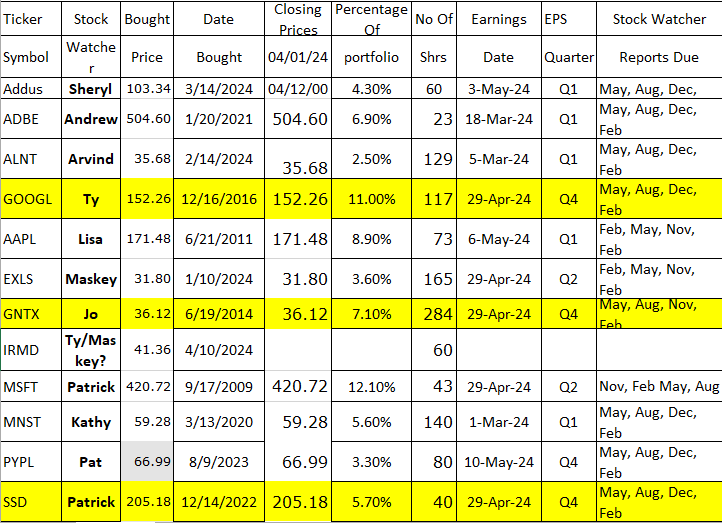 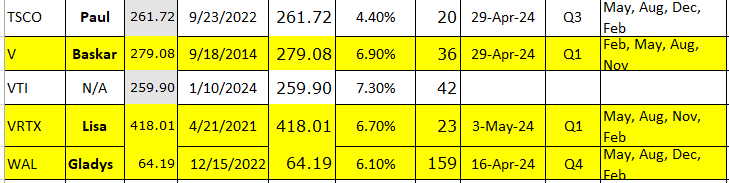 Meeting Adjourned: At 9 PM by BaskarMinutes Submitted by Gladys Henrikson; Portfolio Stocks’ Earnings Calendar updated by Maskey KrishnaraoGladys presented the Treasurer’s Report, primarily the Club’s portfolio and cash positions as of April 8, 2024, shown in the in Bivio Valuation report. Members noted the club had $2,892.51 in cash. The report was accepted.04/09/2024/Sheryl moved, and Lisa seconded, that the club use its current cash to buy up to 68 shares of IRMED Update, 04/10/2024: purchased 60 shares of IRMD at $41.36 per share*   $2481.80
*Broker, Fidelity, would not allow us to spend more than 95% of cash on handl

                                                    Planning and Meeting LeaderLisaEducationTopic: ArvindNew Stock PresentationSTOCK:     Patrick?Stock Watcher Reports DueStock Watchers ( Please post studies in Bivio and share the Online SSG with all MicNOVA members):Google (Ty)GentexSSDVisaVertexWestern Alliance BancorpPortfolio ReportsTyWatch List ReportsSherylWed Apr 10 6-7pm ETMid-Michigan Inv Conference: Gaining Confidence
https://attendee.gotowebinar.com/register/1131153811139447131Wed Apr 10 8-9pm ETMid-Michigan Inv Conference: Narrowing the Field
https://attendee.gotowebinar.com/register/8435003945781165654Thr Apr 11 6-7pm ETMid-Michigan Inv Conference: The Contenders
https://attendee.gotowebinar.com/register/772183055880142941Thr Apr 11 8-9pmMid-Michigan Inv Conference: Let’s talk stock panel
 https://attendee.gotowebinar.com/register/2298799975465849440Tue Apr 16 2024 07:30 - 09:00 PM(Third Tuesdays of Month)Money Matters Book Discussion.  Book:  The Coming Wave  by Mustafa Salleman  (about AI)Online via GTM: You can also dial in using your phone.United States: +1(646) 749-3122One-touch: tel:+16467493122,,804623085#Access Code: 804-623-085Wed Apr 17  07:00 - 09:00 PMWed May 15 07:00 - 09:00 PM(3nd Wednesdays of Month)MCMC Monthly Meetinghttps://global.gotomeeting.com/join/745127301You can also dial in using your phone.(For supported devices, tap a one-touch number below to join instantly.)United States: +1 (872) 240-3311- One-touch: tel:+18722403311,,745127301#Access Code: 745-127-301Thr April 18 2024 08:00 – 09;15 pm ETStock-up:: Portfolio Management
https://register.gotowebinar.com/register/6255025331266308440?source=eventWed Apr 24 2024 08:00 -09:00 pm ETTicker Talk
https://register.gotowebinar.com/register/5079339538187265369?source=eventTues Apr 30 2024 08:00 – 9:15pm ETManifest Investing Roundtable
https://attendee.gotowebinar.com/register/3251070504161567580NameEducationNew Stock PresentationConduct MicNOVA Monthly MeetingConduct MicNOVA Planning Meeting1Patterson, Sheryl7/9/2403/11/2412/12/2312/5/232Hughes, James (Ty)1/9/2404/09/2410/8/2410/1/243Krishnarao, Maskey2/13/2401/14/25TBDTBD4Krishna, Arvind5/14/2412/10/248/13/248/6/245Arumugam, Baskar4/09/242/11/256/11/246/4/246Henrikson, Gladys3/12/247/09/241/9/241/2/247Murphy, Josephine (Jo)8/13/246/11/247/9/247/2/248Emmons, Elinor (Kathy)9/10/2411/12/249/10/249/3/249Smith, Patrick12/12/2310/08/24 / 05/14/243/12/243/5/2410Onufrak, Patricia6/11/248/13/242/13/242/6/2411O’Mara, W. Paul11/12/2409/10/2411/5/2411/12/2412Lewis, Janet10/8/24TBD (5/14/24)TBDTBD13Ober, Andrew12/10/243/12/241/9/241/2/2414Faustlin, Lisa5/14/245/7/24June 2024New StockJo MurphyJune 2024EducationPatJul  2024New StockGladysJul 2024EducationSherylAug 2024New StockPatAug 2024EducationJo Murphy